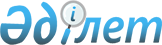 Күршім ауылының көшелерінің атауын өзгерту туралыШығыс Қазақстан облысы Күршім ауданы Күршім ауылдық округі әкімінің 2011 жылғы 19 сәуірдегі N 3 шешімі. Шығыс Қазақстан облысы Әділет департаментінің Күршім аудандық әділет басқармасында 2011 жылғы 06 мамырда N 5-14-127 тіркелді
      Қазақстан Республикасының әкiмшiлiк-аумақтық құрылысы туралы" Қазақстан Республикасының 1993 жылғы 8 желтоқсандағы Заңының 14 бабының 4) тармақшасына сәйкес.
      Ескерту. Кіріспе жаңа редакцияда - Шығыс Қазақстан облысы Күршім ауданы Күршім ауылдық округі әкімінің 10.03.2021 № 1 шешімімен (алғаш ресми жарияланған күнінен кейін күнтізбелік он күн өткен соң қолданысқа енгізіледі).


      1. Күршім ауылының көшелерінің аттары:
      1) Новая көшесі – Зарыпқан Көлбаев көшесі болып;
      2) Приречная көшесі – Нұрахмет Жангүдеев көшесі болып;
      3) Восточная көшесі – Советбек Ботақанов көшесі болып өзгертілсін.
      2. Осы шешім алғаш ресми жарияланғаннан кейін күнтізбелік он күн өткен соң қолданысқа енгізіледі.
					© 2012. Қазақстан Республикасы Әділет министрлігінің «Қазақстан Республикасының Заңнама және құқықтық ақпарат институты» ШЖҚ РМК
				
Күршім ауылдық округінің әкімі
Э. Тоқаев